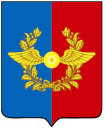 Российская ФедерацияД У М АСреднинского городского поселенияУсольского муниципального районаИркутской областиЧетвертого созываРЕШЕНИЕОт 27.04.2022г.                                п. Средний                                           № 179Об Отчете главы о социально-экономическом развитии городского поселения Среднинского муниципального образования и результатах деятельности администрации городского поселения Среднинского муниципального образования за 2021 годВ соответствии с частью 5.1 статьи 36 Федерального закона от 6 октября 2003 года № 131-ФЗ «Об общих принципах организации местного самоуправления в Российской Федерации», Федеральным законом от 9 февраля 2009 года № 8-ФЗ «Об обеспечении доступа к информации о деятельности государственных органов и органов местного самоуправления», руководствуясь статьями 23, п.4 ст.34, 47 Устава Среднинского муниципального образования, Регламентом Думы Среднинского городского поселения Усольского муниципального района, Дума Среднинского городского поселения Усольского муниципального района Иркутской областиР Е Ш И Л А:1. Принять Отчет главы о социально-экономическом развитии городского поселения Среднинского муниципального образования и результатах деятельности администрации Среднинского городского поселения Усольского муниципального района за 2021 год.2. Признать деятельность главы Среднинского городского поселения Усольского муниципального района за 2021 год удовлетворительной.3. Опубликовать настоящее решение в газете «Информационный бюллетень Среднинского муниципального образования» и разместить в сетевом издании «Официальный сайт городского поселения Среднинского муниципального образования» в информационно-телекоммуникационной сети Интернет (http:srednyadm.ru).Председатель Думы Среднинского городского поселенияУсольского муниципального района            			Е.Ю. ЕвсеевГлава Среднинского городского поселенияУсольского муниципального района                                       М.А. Семёнова